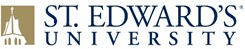 Police Officer$21.87-$23.84/hourOverviewPerform responsibilities as a Police Officer for St. Edward's University. Performs police patrol, investigation, traffic regulation, and related law enforcement activities, consistent with the university mission, vision, and operating principles.ResponsibilitiesRepresent the university in a professional and courteous manner.Pro-actively patrol while protecting the property of St. Edward's University to prevent crime, maintain the peace, and investigate criminal activities that may occur.Respond to emergency & non-emergency radio calls and investigate violations of the law and university policies & regulations.Enforce all applicable laws and university regulations.Conduct follow up investigations of crimes committed during assigned shift.Prepare cases for presentation in court and testify as a witness when called.Give directions, information and reasonable aid to students, faculty, staff, and visitors.Open and Close facilities as requiredPerform other duties as required.QualificationsValid Police Officer License issued by TCOLE.Be 21 years or older at time of employmentPossess a valid Texas Class C Driver's License, and have a good driving record (in compliance with university insurance carrier).No convictions of a class B or higher misdemeanor or its equivalentGood verbal and written communication skills; skill in operating computer systemsNot prohibited by state or federal law from possessing a firearm.Be of good moral character, having temperate and industrious habits; be able to learn the applicable laws, policies, and departmental rules and regulations;Be able to follow verbal and written instructions;Be able to work flexible hours, rotating shifts, weekends, and holidaysMust be in good health with the ability to pass a Physical Agility Test.High school diploma or equivalent required.Ability to complete required Field Training Program.Successful candidate must complete an education and/or criminal background check.PreferredBilingual (Spanish-speaking), Basic computer knowledge of Microsoft Office products (Word, Excel, and Access). Prior University or College Law Enforcement ExperienceOne year (30 / + hours) of credit from an accredited college or universitySpecial ConditionsThis is a full-time benefits eligible position. Must be able to work 24/7/365 on any assigned shift with varying days off. This position is considered "Mission Critical." In order to meet the needs of the University and of the department, shifts are subject to change on short notice and University Police Officers must be available for recall to the university in emergency situations, such as man-made or natural disasters. The department is organized along a standard law enforcement model: Police Officers must wear a uniform on duty; are subject to inspection and a formal chain of command.HOW TO APPLYInterested applicants should submit an online application at; https://stedwards.applicantpro.com. Please include resume, cover letter, and three employment references. No Calls Please. Applications will not be considered if it is missing any of these three items.In your cover letter, please describe your lived experiences that prepare you to contribute to diversity and inclusion at St. Edward's University?EQUAL OPPORTUNITY EMPLOYER:St. Edward's University, as an equal opportunity/affirmative action employer, complies with all applicable federal and state laws regarding nondiscrimination and affirmative action. The University is committed to a policy of equal opportunity for all persons and does not discriminate on the basis of race, color, national origin, age, marital status, sex, sexual orientation, gender identity, gender expression, disability, religion, or veteran status in employment, educational programs and activities, and admissions.ABOUT ST. EDWARD'S UNIVERSITYFounded in 1885 by the Congregation of Holy Cross, St. Edward's University is a private, Catholic liberal arts institution of more than 4,600 diverse students located in Austin, Texas. St. Edward's emphasizes critical thinking and ethical practices, as well as small classes, personalized learning and exciting internship opportunities. The community atmosphere extends to the approximately 800 faculty and staff who work together to make the university a welcoming yet challenging environment for students. An overview of St. Edward's University employee benefits is available at; https://www.stedwards.edu/human- resources/benefits-summaryOTHER ITEMS TO KNOWSponsorship:We are not offering sponsorship at this time.-Background Checks:A criminal history background check is required for finalist(s) under consideration for this position.